UPAYA PENINGKATKAN HASIL BELAJAR SISWA MELALUI STRATEGI LEARNING TOURNAMENT DALAM MATA PELAJARAN AL-QUR’AN HADITS KELAS VII A DI MTS MA’ARIF KLEGO MRICAN JENANGAN PONOROGO TAHUN PELAJARAN 2019/2020SKRIPSI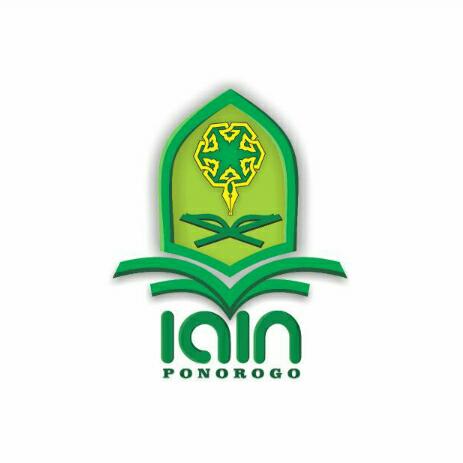 OLEHISTIKOMAHNIM: 210315096JURUSAN PENDIDIKAN AGAMA ISLAMFAKULTAS TARBIYAH DAN ILMU KEGURUANINSTITUT AGAMA ISLAM NEGERI PONOROGOOKTOBER 2021ABSTRAKIstikomah, 2019. Upaya Peningkatkan Hasil Belajar Siswa Melalui Strategi Learning Tournament Pada Mata Pelajaran Al-Qur’an Hadist Kelas VII A di MTs Ma’arif Klego Mrican Jenangan PonorogoTahunpelajaran 2019/2020. Skripsi. Jurusan Pendidikan Agama Islam. Fakultas Tarbiyah Dan Ilmu Keguruan Institut Agama Islam Negeri (IAIN). Pembimbing Dr. Ju’subaidi, M.Ag.Kata Kunci: Hasil Belajar, Keaktifan dan Strategi Learning TournamentSalah satu indikator keberhasilan proses pembelajaran di sekolah dapat di lihat dari hasil belajar yang diperoleh siswa. Dalam pembelajaran al Qur’an Hadist guru belum pernah menerapkan strategi pembelajaran aktif sehingga membuat siswa merasa bosan dan kurang menyenangkan ketika pembelajaran. Selain itu siswa menjadi pasif dan pemahaman siswa masih dibawah rata-rata. Sehingga berdampak pada keaktifan dan hasil belajar yang diperoleh siswa masih rendah. Untuk membantu guru dalam mengatasi hal tersebut, maka membutuhkan strategi pembelajaran yang tepat. Strategi pembelajaran yang efektif diharapakan untuk meningkatkan hasil belajar siswa adalah menggunakan strategi Learning Tournament.Penelitian ini bertujuan(1) menjelaskan strategi Learning Tournament dapat meningkatkan keaktifan siswa pada mata pelajaran al Qur’an Hadist kelas VII A MTs Ma’arif Klego, (2) untuk menjelaskan strategi Learning Tournament dapat meningkatkan hasil belajar mata pelajaran al Qur’an Hadist kelas VII A DI MTs Ma’arif Klego.Penelitian ini adalah Penelitian Tindakan Kelas dengan subjek penelitian adalah siswa kelas VII A di MTs Ma’arif Klego Mrican Jenangan Ponorogo yang berjumlah 19 siswa. Model penelitian ini adalah mengacu pada model penelitian tindakan kelas menurut Kemmis dan Taggart yang meliputi (1) Perencanaan, (2) Pelaksanaan, (3) Pengamatan, (4) Refleksi. Teknik pengumpulan data yang dilaksanakan untuk penelitian ini adalah wawancara, observasi, dokumentasi, tes dan catatan lapangan. Teknik analisis data yang diterapkan adalah analisis interaktif terdiri dari tiga tahap yaitu reduksi data, paparan data dan penarikan kesimpulan.Hasil penelitian menunjukkan bahwa penggunaan strategi learning tournament dapat meningkatkan hasil belajar siswa dengan tiga kali siklus. Hal ini dapat dilihat dari pencapaian hasil belajar dari tiap-tiap siklus. Pada siklus I, hasil belajar peserta didik mencapai 36,8%, siklus II meningkat menjadi 63,2% dan di siklus III mengalami peningkatan mencapai 89,5%. 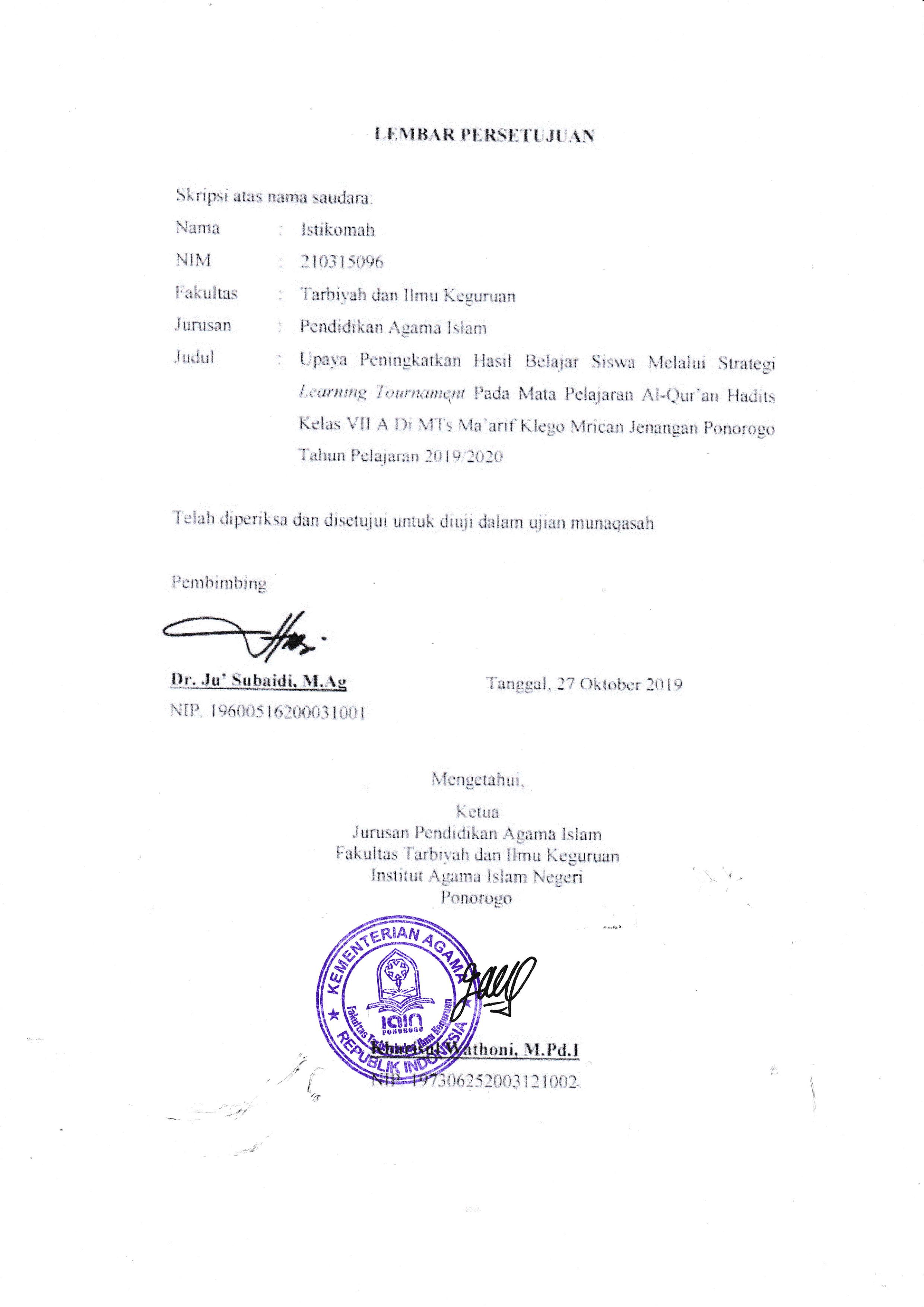 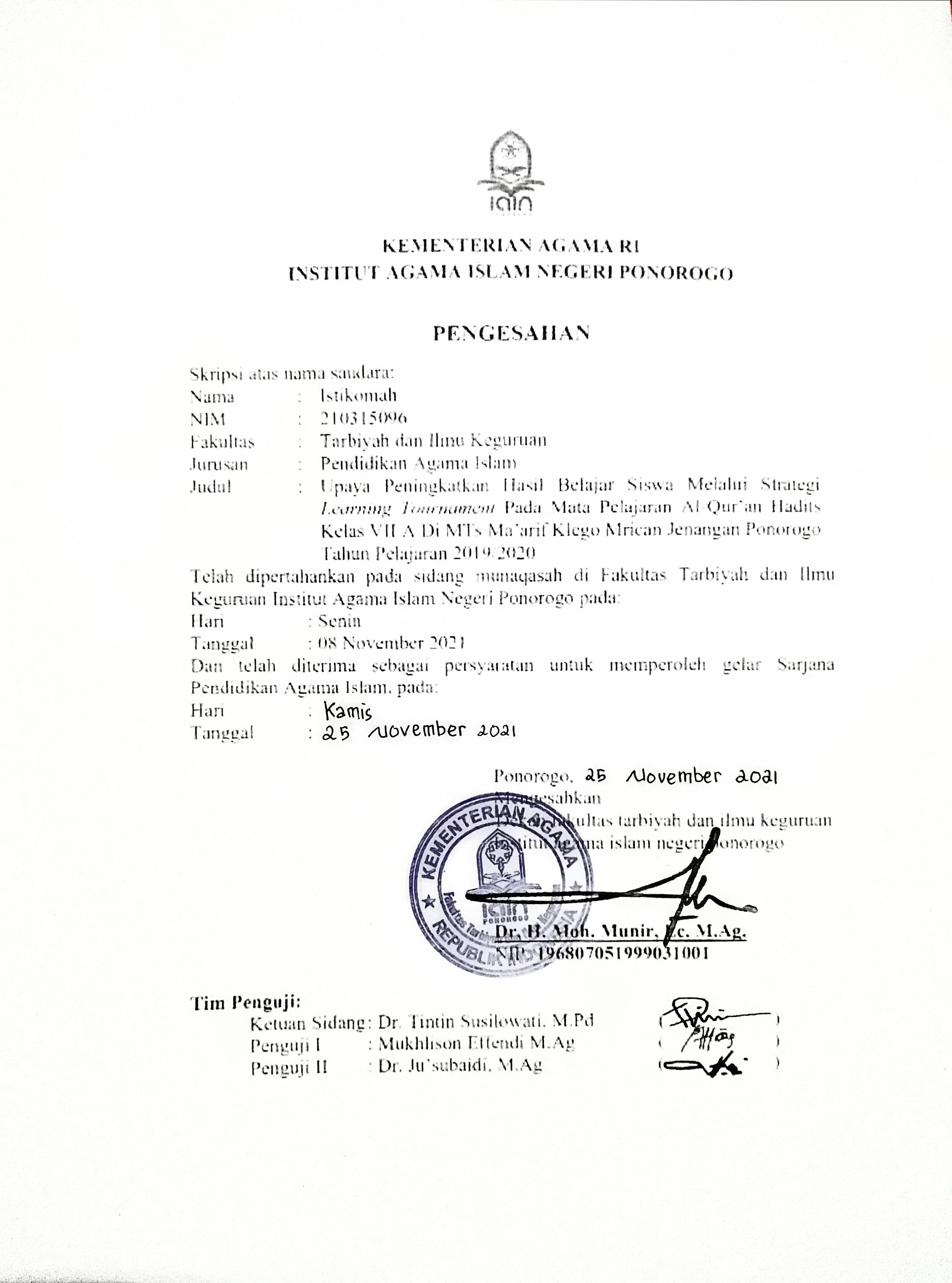 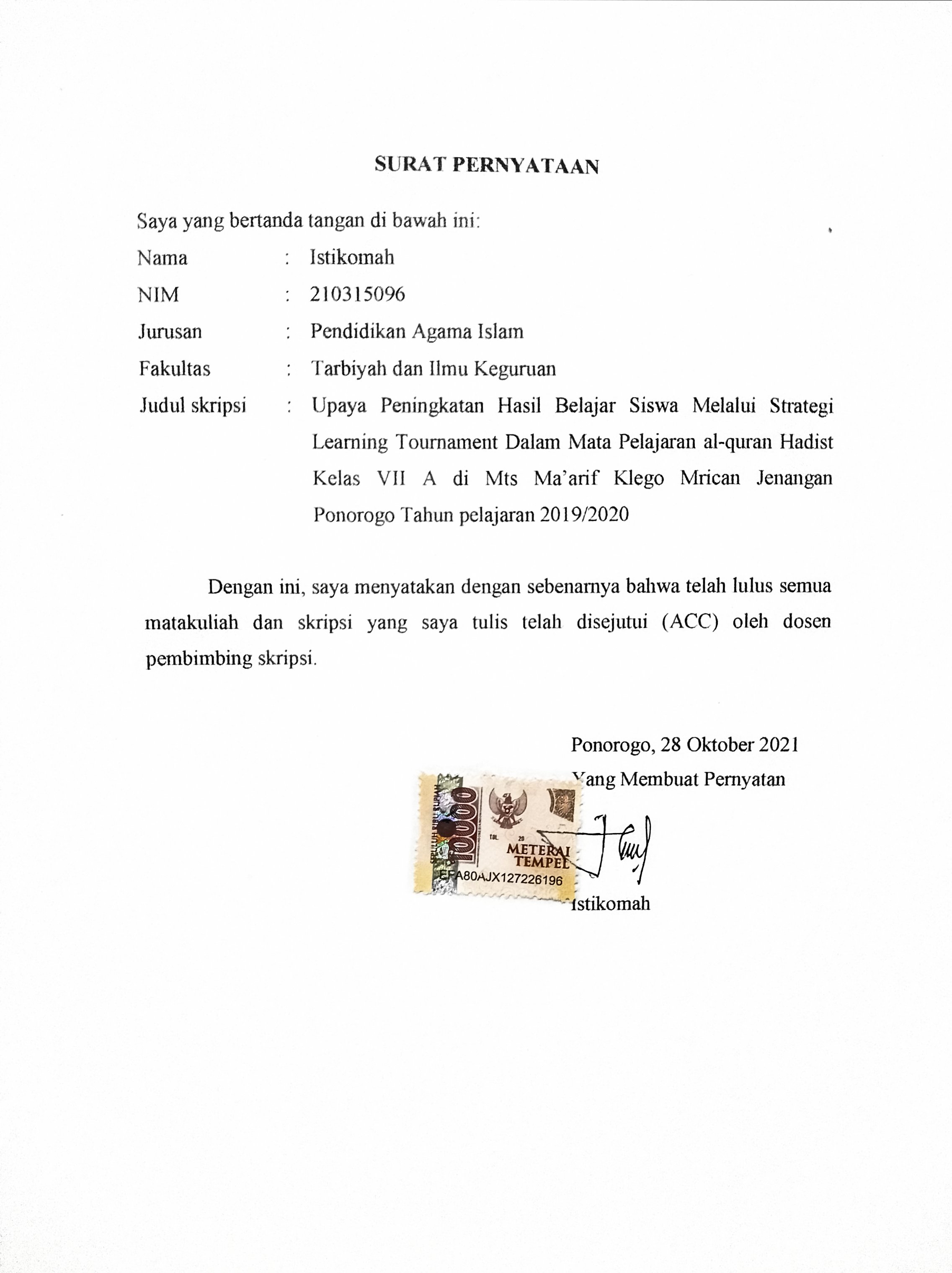 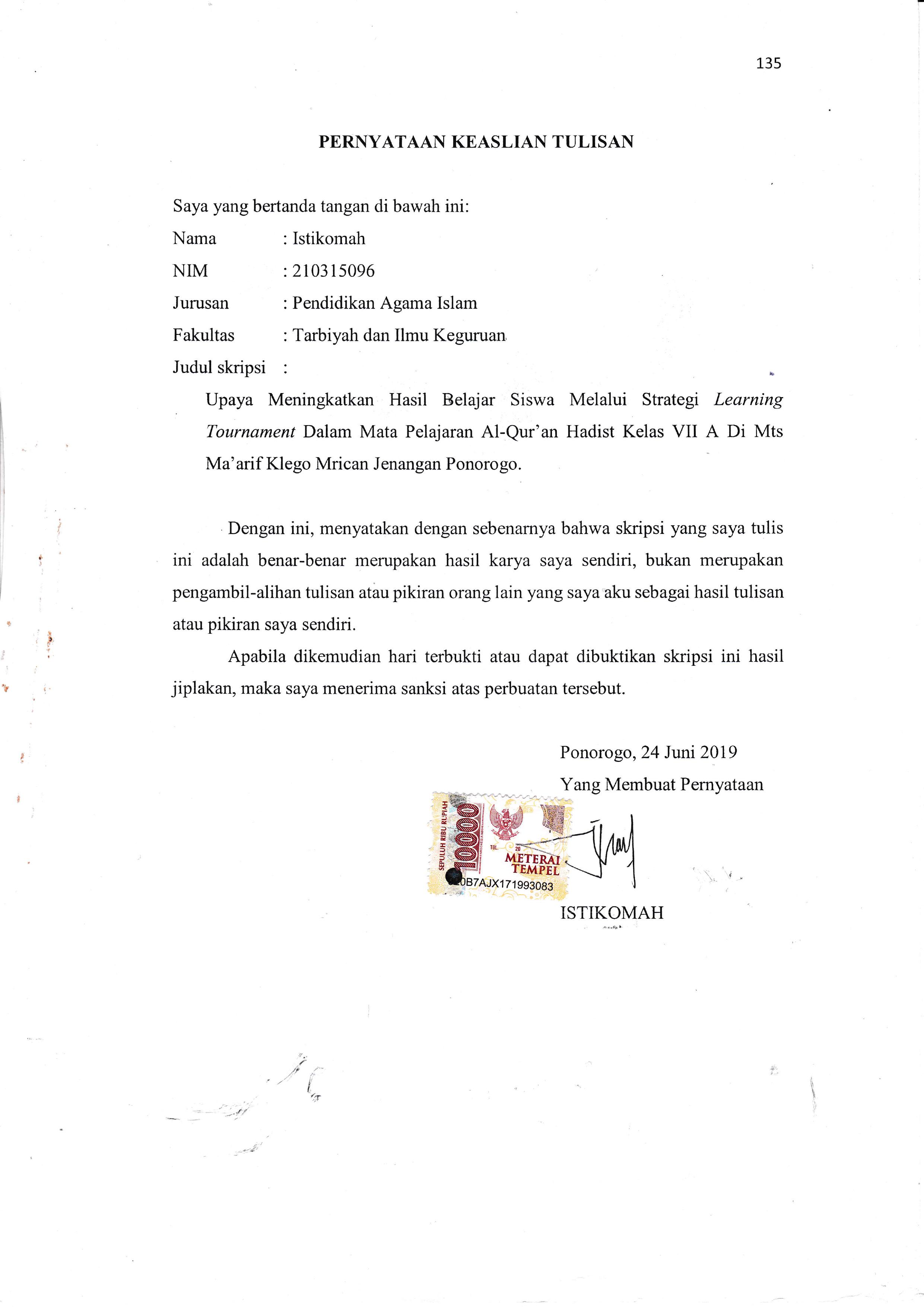 BAB IPENDAHULUANLATAR BELAKANG MASALAHPendidikan pada dasarnya adalah sebagai usaha untuk membudayakan manusia atau memanusiakan manusia, pendidikan sangat strategis sebagai mencerdaskan kehidupan bangsa dan berguna untuk meningkatkan mutu bangsa secara menyeluruh. Menurut Ondi Sauondi bahwa pendidikan adalah usaha sadar dan terencana untuk menciptakan suasana belajar dan proses pembelajaran agar peserta didik secara aktif mengembangkan potensi dirinya untuk memiliki kekuatan spiritual keagamaan, pengendalian diri, kepribadian, kecerdasan, akhlak mulia, serta keterampilan yang diperlukan dirinya, masyarakat, bangsa dan negara.Dalam UU No. 20 Tahun 2003 bahwa pelaksanaan pendidikan di Indonesia merupakan sistem pendidikan nasional yang diatur dengan sistematis. Pendidikan nasional berfungsi untuk memajukan kemampuan dan membentuk watak serta peradaban bangsa yang bermartabat guna mencerdaskan kehidupan bangsa, bertujuan untuk berkembangnya potensi peserta didik agar menjadi manusia yang beriman dan bertakwa kepada Tuhan Yang Maha Esa, berakhlak mulia, sehat, berilmu, cakap, kreatif, mandiri dan menjadi warga negara yang demokratis serta bertanggung jawab.Pedidikan dalam arti luas adalah semua pengalaman belajar yang dilalui oleh peserta didik di dalam semua lingkungan dan sepanjang hayat. Pada dasarnya kehidupan mengandung unsur pendidikan karena adanya interaksi dengan lingkungan, namun yang penting bagaimana peserta didik menyesuaikan diri dan menempatkan diri dengan sebaik-baiknya dalam berinteraksi dengan semua itu dengan siapapun.Guru diharapakan dapat meningkatkan kualitas dari proses belajar mengajar karena sebagai unsur pokok dalam melaksanakan dan mengembangkan proses belajar mengajar. Proses belajar mengajar adalah inti dari kegiatan penyaluran ilmu pengetahuan dari guru kepada siswa. Sehingga diperlukan strategi yang tepat untuk mencapai tujuan yang diharapkan secara efisien dan efektifitas. Dari keterangan di atas dapat disimpulkan bahwa proses pembelajaran dikelas adalah upaya yang dilakukan oleh seorang guru agar membuat siswanya belajar.Dalam suatu pendidikan yang menjadi salah satu dari keberhasilan peserta didik ditunjukkan dengan adanya hasil belajar. Namun kenyataannya ditemukan tuntutan hasil belajar pada peserta didik semakin tinggi, sementara strategi pembelajarannya yang diterapkan masih biasa-biasa saja. Hal inilah yang menyebabkan hasil belajar peserta didik kurang memuaskan sebagaimana yang diharapkan sekolah, orangtua dan peserta didik itu sendiri.Peningkatan hasil belajar peserta didik dalam pembelajaran dipengaruhi banyak faktor dari diri peserta didik sendiri dan dari lingkungan tinggal peserta didik. Empat faktor yang diduga mempengaruhi hasil belajar peserta didik adalah strategi pembelajaran, gaya belajar peserta didik, sarana praktik dan media pembelajaran untuk memperoleh hasil belajar yang optimal. Fungsi pendidikan salah satunya adalah membangun sikap dan tujuan peserta didik tentang belajar, membutuhkan strategi belajar yang tepat untuk menanamkan pengetahuan serta untuk meluaskan keterampilan belajar secara efektif. Pengalaman guru dalam proses pembelajaran mempengaruhi strategi pembelajaran yang dipakai. Sedangkan pengalaman peserta didik akan membentuk gaya belajar individual, seperti yang diajarkan bagaimana belajar.Madrasah Tsanawiyah Ma’arif Klego merupakan suatu lembaga pendidikan formal yang ada di Ponorogo sebagai tempat peserta didik untuk meningkatkan pengetahuannya melalui pembelajaran berlangsung. Dalam mata pelajaran al-Quran Hadist khususnya memerlukan adanya praktik untuk meningkatkan pemahaman siswa. Selain itu, praktik juga akan menambah pengalaman kepada siswa. Sehingga dalam pembelajaran perlu adanya variasi metode, media, maupun sumber belajar lainnya. Namun yang terjadi memperlihatkan bahwa banyak sekali kekurangan dalam proses pembelajarannya, terutama di mata pelajaran al Qur;an Hadist kelas VII A. Seperti ketika proses pembelajaran dimulai terdapat peserta didik ada yang berbicara sendiri, tidak mendengarkan saat di jelaskan, mengantuk, suasana kelas yang kurang kondusif, kurangnya keaktifan siswa karena strategi yang digunakan monoton dan kurangnya kreatifitas guru dalam mengajar. Sebagaimana hasil wawancara dengan beberapa guru Pendidikan Agama Islam di MTs Ma’arif Klego sebagai berikut. Pertama, guru Akidah Akhlak mengemukakan bahwa selama pembelajaran hanya menggunakan strategi diskusi, ceramah dan tanya jawab. Menurutnya lebih cenderung ke metode ceramah. Selama ini belum menerapkan strategi pembelajaran efektif atau aktif.Kedua, guru al-Qur’an Hadist juga mengemukakan bahwa selama pembelajaran belum menggunakan strategi pembelajaran aktif. Biasanya menggunakan strategi tanya jawab, ceramah dan diskusi. Dan menambah dengan menngunakan media seperti buku paket, spidol dan papan tulis.Berdasarkan pengalaman peneliti dapat dilihat dari hasil belajar al-Quran Hadist melalui test yang dilakukan peneliti saat pra siklus hasil belajar siswa masih sangat rendah. Dari 20 siswa yang memenuhi KKM hanya 3 yang lulus. Hal itu disebabkan karena metode atau strategi yang diterapkan guru masih kurang sesuai. Menurut hasil wawancara dengan guru al-Quran Hadist seringkali menyampaikan pelajaran al-Quran Hadist menggunakan metode ceramah dan tanya jawab saja. Sehingga siswa mudah jenuh dan bosan karena dari proses pembelajaran yang kurang menyenangkan, membuat mereka lupa ketika pelajaran itu diujikan dan enggan untuk mempelajari dan memahaminya. Akibatnya hasil belajar yang diperoleh siswa pada mata pelajaran al-Quran hadist kurang memuaskan atau di bawah KKM. Oleh karena itu perlu adanya model pembelajaran yang menyenangkan untuk meningkatkan hasil belajar siswa. Salah satu strategi yang perlu dicoba bagi guru dalam menciptakan kelas yang efektif adalah Learning Tournament. Learning Tournament sendiri merupakan suatu bentuk sederhana dari “Team Games-Tournament”. Dikenalkan oleh Robert Salvin dan kawannya. Teknik ini memadukan satu kelompok belajar dan kompetensi tim. Selain itu juga digunakan sebagai pengembangan pelajaran atas macam-macam fakta, konsep, dan keahlian luas. Penerapan strategi Learning Tournament bisa menambah keaktifan siswa dan juga hasil belajar siswa nantinya. Selain itu dapat menambah pengalaman baru dalam proses pembelajaran seperti pengalaman bekerja sama, menyampaikan ide dan aktif dalam pembelajaran.Berdasarkan hal tersebut, Penelitian Tindakan Kelas (PTK) yang akan dilakukan diharapkan mampu memberikan kontribusi terhadap proses pembelajaran yang efektif dengan menggunakan strategi Learning Tournament untuk meningkatkan keaktifan siswa dan hasil belajarnya dalam materi al-Qur’an Hadist kelas VII A di MTs Klego Mrican Jenangan PonorogoTahun Pelajaran 2019/2020. IDENTIFIKASI DAN PEMBATASAN MASALAHDalam proses pembelajaran guru al Qur’an Hadist masih kurangnya kreatifitas dalam mengajar. Sehingga pelaksanaan pembelajaran yang kurang menyenangkan dan siswa menjadi pasif. Selain itu, guru belum mengimplementasikan strategi yang menarik dan dapat meningkatkan keaktifan siswa.Dari identifikasi masalah di atas, agar tidak terjadi kerancuan dalam penelitian dan juga mengingat keterbatasan waktu, tenaga, biaya dan lain-lain. Maka perlu adanya batasan masalah. Batasan masalah dalam penelitian ini sebagai berikut:Penelitian ini terfokus pada keaktifan siswa yang meliputi perhatian dan penyebab kemalasan belajar siswa dan meningkatkan hasil belajar siswa pada mata pelajaran al Qur’an Hadist.Penelitian ini hanya dikenakan pada siswa kelas VII A MTs Ma’arif Klego.Materi yang disampaikan adalah materi yang ada dalam pelajaran al Qur’an Hadist kelas VII dengan penerapan strategi Learning Tournament.RUMUSAN MASALAHBerdasarkan latar belakang dan identifikasi masalah di atas, maka penulis merumuskan masalah dalam penelitian ini sebagai berikut: Apakah strategi Learning Tournament dapat meningkatkan keaktifan siswa pada mata pelajaran al-Qur’an Hadist kelas VII A MTs Ma’arif Klego?Apakah strategiLearning Tournament dapat meningkatkan hasil belajar pada mata pelajaran al-Qur’an Hadist kelas VII A di MTs Ma’arif Klego?TUJUAN PENELITIANBerdasarkan dari rumusan masalah yang telah ditentukan, maka tujuan yang ingin dicapai dalam penelitian ini adalah sebagai berikut: Untuk menjelaskan peningkatan keaktifan siswa setelah penerapan strategi Learning Tournament pada mata pelajaran al-Qur’an hadist kelas VII A di MTs Ma’arif Klego.Untuk mengetahui peningkatan hasil belajar siswa setelah penerapan strategi Learning Tournament pada mata pelajaran al-Qur’an Hadist kelas VII A di MTs Ma’arif Klego.KONTRIBUSI HASIL PENELITIANDalam sebuah penelitian, tentunya diharapkan dapat memberikan kontribusi dari hasil penelitian yang dilakukan. Adapun kontribusi dan manfaaat yang diperoleh melalui penelitian ini yaitu:Bagi siswaDari penelitian ini, siswa akan memperoleh pengalaman belajar yang lebih bermakna, sehingga siswa lebih aktif dalam belajar. Dengan demikian akan berpengaruh pada hasil belajar siswa karena akan termotivasi dan menjadi minat dalam belajarnya. Bagi guruHasil penelitian ini diharapkan dapat menjadi informasi serta masukan berharga bagi para guru khususnya guru PAI di MTs Ma’arif Klego. Bahwa berbagai upaya untuk meningkat kualitas proses dan hasil pembelajaran dengan penerapan strategi Learning Tournament pada mata pelajaran al-Qur’an Hadist.Bagi sekolahHasil penelitian ini diharapkan mampu untuk mengetahui hambatan dan kelemahan penyelenggaraan pembelajaran serta sebagai upaya untuk memperbaiki dan mengatasi masalah-masalah pembelajaran yang dihadapi di kelas, terlebih pada materi al-Qur’an Hadist. Selain itu, penelitian ini sebagai informasi untuk sekolah agar bisa mengambil sebuah kebijakan yang paling tepat yang kaitannya dengan gaya menyajikan strategi pembelajaran efektif dan efisien guna mewujudkan kemajuan lembaga sekolah. SISTEMATIKA PEMBAHASAN Sistematika penelitian Penelitian Tindakan Kelas terdiri dari lima bab yang berisi:Bab pertamaberisi pendahuluan tentang penelitian ini meliputi latar belakang masalah, identifikasi dan pembatasan masalah, rumusan masalah, tujuan penelitian, manfaat penelitian dan sistematika penelitian. Pada bab pertama ini bertujuan agar lebih mudah untuk menjelaskan tentang penelitian Tindakan Kelas.Bab keduaberisi tentang telaah hasil penelitian terdahulu, landasan teori, kerangka berfikir dan pengajuan hipotesis tindakan.Bab ketiga berisi metode penelitian, menguraikan tentang objek penelitian, setting subjek penelitian, variabel yang diamati dan prosedur penelitian (perencanaan, pelaksanaan, pengamatan dan refleksi).Bab keempat adalah hasil penelitian yang menguraikan tentang gambaran singkat setting lokasi penelitian, penjelasan data per-siklus, proses analisis data persiklus dan pembahasan. Bab kelima penutup menguraikan tentang berisi kesimpulan dan saran.BAB IITELAAH HASIL PENELITIAN TERDAHULU, LANDASAN TEORI, KERANGKA BERPIKIR DAN PENGAJUAN HIPOTESIS TINDAKANTelaah Hasil Penelitian TerdahuluBerdasarkan penelitian terdahulu adanya peningkatan prestasi belajar dengan menggunakan strategi pembelajaran aktif Learning Tournament, diantaranya yaitu:Skripsi Noni Nurlita, “Penerapan Strategi Learning Tournament Sebagai Upaya Peningkatan Keaktifan dan Hasil Belajar Bahasa Arab Siswa Kelas VIII C Mts Negeri Sleman Kota Tahun Ajaran 2013/2014”. Hasil penelitian memperlihatkan pada proses pembelajaran dengan strategi Learning Tournament dapat meningkatkan keaktifan siswa. Pada siklus I diperoleh 40%, kemudian siklus II menjadi 56%, siklus III menjadi 72% dan siklus IV menjadi 84%. Perbedaan penelitian ini dengan penelitian yang dilakukan oleh Noni Nurlita adalah bahwa penelitian yang dilakukan oleh Noni Nurlita terdapat pada perbedaan tempat penelitian dimana penelitian terdahulu dilaksanakan di MTs Negeri Sleman Kota sedangkan penelitian ini dilaksanakan di MTs Ma’arif Klego Mrican Jnenangan Ponorogo. Perbedaan lain juga terdapat pada mata pelajaran jika penelitian Noni Nurlita pada mata pelajaran Bahasa Arab, penelitian ini atas mata pelajaran al-Qur’an Hadist.Skripsi Wahid Rahmanto, “Strategi Learning Tournament Sebagai Upaya Meningkatkan Prestasi Belajar Siswa Pendidikan Agama Islam Kelas V SD Muhammadiyah Karangduwet Gunungkidul”. Hasil menunujukkan bahwa prestasi belajar siswa menjadi meningkat dan menunjukkan keaktifan siswa yaitu pada siklus I sebesar 66,05 kemudian pada post-test akhir siklus III menjadi 72,64. Berarrti peningkatan sebesar 6,59. Prosentasenya dari siklus pertama sampai ketiga menjadi 26,31%.	Perbedaan penelitian ini dengan penelitian yang dilakukan oleh Wahid Rahmanto adalah bahwa penelitian yang dilaksanakan Wahid Rahmanto difokuskan pada peningkatan prestasi belajar, sedangkan penelitian ini difokuskan pada keaktifan dan hasil belajar. Perbedaan lain adalah penelitian yang dilakukan oleh Wahid Rahmanto pada mata pelajaran Pendidikan Agama Islam untuk kelas V SD, sedangkan penelitian ini untuk mata pelajaran al-Quran Hadist kelas VII MTs. Selain itu, lokasi penelitian juga menjadi perbedaan penelitian in. Yang mana Wahid Rahmanto melakukan penelitian di SD Muhammadiyah Karangduwet Gunungkidul, sedangkan penelitian ini dilaksanakan di Mts Ma’ARIF Klego.Landasan TeoriBelajar Pengertian BelajarBelajar pada dasarnya adalah proses kegiatan secara berkelanjutan dalam rangka perubahan tingkah laku peserta didik secara konstruktif yang mencakup aspek kognitif, afektif dan psikomotorik.Menurut Oemar Hamalik belajar merupaakan adanya perubahan tingkah laku yang relatif mantap berkat latihan dan pengalaman. Belajar sebenarnya adalah suatu ciri khas manusia dan yang membedakannya dengan binatang. Belajar yang dilakukan oleh manusia merupakan bagian dari hidupnya, berlangsung seumur hidup, kapan saja, dimana saja, baik di sekolah, di kelas, di jalanan dalam waktu yang tak dapat ditentukan sebelumnya.Menurut Muhibbin Syah belajar merupakan suatu kegiatan yang berproses dan merupakan unsur yang sangat mendasar dalam setiap penyelenggaraan jenis dan jenjang pendidikan. Ini berarti bahwa berhasil atau gagalnya pencapaian tujuan pendidikan itu sangat bersandar pada proses belajar yang dialami siswa, baik ketika ia berada di sekolah maupun di lingkungan rumah atau keluarganya sendiri.Menurut Winkel dalam bukunya Jamil Suprihatiningrum bahwa belajar merupakan aktivitas mental/psikis, yang berlangsung dalam interaksi aktif dengan lingkungan, yang mengasilkan beberapa perubahan dalam pengetahuan-pemahaman, keterampilan dan nilai-sikap. Belajar bisa dikatakan juga sebagai suatu interaksi antara diri manusia dengan lingkungannya yang mungkin berwujud pribadi, fakta, konsep atau teori. Jadi belajar adalah suatu proses kegiatan yang membutuhkan waktu untuk mendapatkan keterampilan, pengalaman dan pengetahuan  serta menghasilkan perubahan-perubahan dalam dirinya yang di dapat dari lingkungan rumah, sekolah ataupun lingkungan masyarakat.Faktor-faktor yang mempengaruhi belajarSecara umum faktor yang mempengaruhi belajar siswa dapat dibedakan menjadi tiga macam, yaitu:Faktor internal (faktor dari siswa), meliputi keadaan jasmani dan rohani siswa.Faktor eksternal (faktor dari luar siswa), meliputi kondisi disekitar siswa.Faktor pendekatan belajar (approach to learning), yakni jenis upaya belajar siswa yang meliputi strategi dan metode yang digunakan siswa untuk melakukan kegiatan pembelajaran.Selain itu, faktor-faktor yang memengaruhi keberhasilan belajar, antara lain:Peserta didik dengan sejumlah latar belakangnya, yang mencakup:Tingkat kecerdasan (intelligent quotion)Sikap (attitude)Minat (interest)Motivasi (motivation)Keyakinan (belief)Kesadaran (consciousness)Kedisiplinan (discipline)Tanggung jawab (responsibility).Pengajar profesional yang memiliki:Kompetensi pedagogikKompetensi sosialKompetensi kepribadianKompetensi profesionalKualifikasi pendidikan yang memadaiKesejahteraan yang memadai.Sarana dan prasarana yang menunjang proses pembelajaran, sehingga peserta didik merasa betah dan bergairah (enthuse) untuk belajar, yang mencakup:Lahan tanah, antara lain kebun sekolah, halaman dan lapangan olah raga.Bangunan, antara lain ruangan kantor, kelas, laboratorium, perpustakan dan ruang aktivitas ekstra kulikuler.Perlengkapan, antara lain alat tulis kantor, media pembelajaran, baik elektonik maupun manual.Keaktifan Pengertian kekatifanProses pemebelajaran pada hakekatnya yaitu untuk mengembangkan keaktifan dan kreatifitas peserta didik melalui hubungan dan pengalaman belajar. Kekatifan belajar siswa merupakan unsur penting dalam keberhasilan proses pembelajaran. Keaktifan adalah kegiatan yang bersifat fisik dan mental, yaitu berbuat dan berfikir sebagai suatu rangkaian yang tidak dapat dipisahkan. Keberhasilan dalam belajar harus melalui aktifitas fisik dan psikis. Aktifitas fisik adalah siswa giat aktif dengan anggota badan seperti membuat sesuatu, bermain atau bekerja. Hal ini siswa tidak hanya duduk, melihat dan mendengarkan. Aktifitas psikis adalah daya jiwanya bekerja sebanyak-banyaknya atau banyak berfungsi dalam rangka pembelajaran.Menurut Sudjana, keaktifan siswa dalam pembelajaran dapat dirumuskan dalam beberapa indikator yaitu sebagai berikut:Turut serta dalam melaksanakan tugas belajarnya, maksudnya siswa ikut serta dalam proses pembelajaran misalnya mendengarkan, memperhatikan, mencatat, mengerjakan soal dan sebagainya.Terlibat dalam pemecahan masalah, maksudnya ikut aktif dalam menyelesaikan masalah yang sedang dibahas dalam kelas.Bertanya kepada siswa lain atau guru apabila tidak memahami persoalan yang dihadapinya.Berusaha mencari berbagai informasi yang diperoleh untuk pemecahan masalah. Melaksanakan diskusi kelompok.Menilai kemampuan dirinya dan hasil yang diperolehnya.Kesempatan menggunakan atau menerapkan apa yang diperolehnya dalam menyelesaikan tugas atau persoalan yang dihadapinya.Hasil belajarPengertian Hasil BelajarHasil belajar menurut Gagne & Briggs merupakan kemampuan-kemampuan yang dimiliki siswa sebagai akibat perbuatan belajar dan dapat diamati dalam penampilan siswa (Learner’s Performance).Hasil belajar berkaitan erat dengan belajar atau proses belajar. Hasil belajar pada tujuannya ada dua kelompok, yaitu pengetahuan dan keterampilan. Pengetahuan dibedakan menjadi empat macam yaitu pengetahuan tentang fakta-fakta, pengetahuan tentang prosedur, pengetahuan tentang konsep dan keterampialn untuk berinteraksi.Beberapa hasil penelitian yang membuktikan kualitas  dari hasil belajar atau prestasi belajar dipengaruhi oleh tinggi rendahnya motivasi prestasi dari nilai rapot. Beberapa cara yang dapat digunakan untuk mengetahui tinggi rendahnya atau baik buruknya hasil belajar yang diperoleh siswa. Salah satu cara yang sudah biasa digunakan adalah dengan memberikan skor atas kemampuan atau keterampilan yang dimiliki siswa setelah mengikuti proses belajar tersebut.Faktor yang mempengaruhi Faktor-faktor yang dapat mempengaruhi hasil belajar siswa. Adapun faktor-faktor tersebut dua yakni faktor berasal dari luar (eksternal) dan faktor yang berasal dari dalam (internal).Faktor eksternalFaktor eksternal adalah faktor yang berasal dari luar peserta didik. Faktor eksternal ini dibagi menjadi dua yakni faktor yang berasal dari lingkungan dan faktor yang berasal dari instrumental. Faktor yang berasal dari lingkungan meliputi lingkungan keluarga, sekolah dan masyarakat. Sedangkan faktor instrumental itu sendiri adalah seperangkat kelengkapan dalam berbagai bentuk untuk mencapai tujuan tertentu antara lain kurikulum, program, sarana dan prasarana serta guru.Faktor internalFaktor internal merupakan faktor yang berasal dari dalam diri peserta didik. Faktor internal juga dibagi menjadi dua yakni faktor fisiologis dan faktor psikologis. Adapun yang termasuk dalam faktor internal diantaranya adalah kecerdasan, minat, perhatian, motivasi belajar, ketekunan, sikap, kebiasaan belajar serta kondisi fisik dan kesehatan peserta didik.Strategi pembelajaranKeberhasilan belajar akan menjadi efektif apabila sesuai dari berbagai faktor. Salah satunya yaitu bagaimana seorang guru bisa menyusun strategi pembelajaran.Pengertian Strategi PembelajaranIstilah strategi (strategy) berasal dari “kata benda” dan “kata kerja” dalam bahasa Yunani. Sebagai kata benda, strategos adalah gabungan kata stratos (militer) dengan ago (memimpin). Sebagai kata kerja stratego berarti merencanakan (to plan). Semakin luasnya penerapan strategi, Mintzberg dan Waters menjelaskan bahwa strategi adalah pola umum tentang keputusan atau tindakan (strategies are realized as patterns in stream of decisions or actions). Hardy, Langley dan Rose dalam Sudjana mengungkapkan Strategy is perceived as aplan or a set of explisit intetion preceeding and controling actions (strategi dipahami sebagai rencana atau kehendak yang mendahului dan mengendalikan kegiatan.Menurut Djamarah hubungan belajar mengajar dengan strategi bisa diartikan sebagai pola-pola umum kegiatan guru-anak didik dalam wujud kegiatan belajar mengajar untuk mencapai tujuan yang telah digariskan.Kemp dalam buku Asis Saefuddin menerangkan bahwa strategi pembelajaran adalah suatu kegiatan pembelajaran yang harus dilakukan guru dan siswa agar tujuan pembelajaran dapat dicapai secara efektif dan efisien. Menurut Asis strategi pembelajaran adalah cara-cara yang dikemas oleh seorang guru dalam pembelajaran dengan mempersiapkan segala sesuatu yang dapat mendukung keberhasilan tujuan pembelajaran dengan efektif dan efisien.Menurut Sanjaya, sebagaimana yang dikutip oleh Jamil Suprihatiningrum, menyatakan strategi pembelajaran adalah rencana tindakan (rangkaian kegiatan) termasuk penggunaan metode dan pemanfaatan berbagai sumber daya/kekuatan dalam pembelajaran yang disusun untuk mencapai tujuan pembelajaran tertentu yang digunakan untuk memperoleh kesuksesan atau keberhasilan dalam mencapai tujuan pembelajaran.Jadi strategi pembelajaran adalah suatu kegiatan pembelajaran yang dipersiapkan oleh seorang guru menggunakan metode dan pemanfaatan sumber daya lainnya dengan tujuan untuk mencapai keberhasilan pembelajaran. Jenis-jenis Strategi PembelajaranStrategi Pembelajaran Langsung (direct instruction)Strategi Pembelajaran Tidak Langsung (indirect instruction)Strategi Pembelajaran Interaktif (interactive instruction)Strategi Pembelajaran malalui Pengalaman (experiential learning)Strategi Pembelajaran Mandiri  Strategi Learning TournamentPengertian Strategi learning tournament termasuk bagian dari pembelajaran aktif (Active Learning). Active Learning sendiri merupakan suatu konsep pembelajaran yang memandang bahwa setiap siswa mempunyai cara dan gaya belajar berbeda dengan cara melihat orang lain melakukannya (visualitatif), ada siswa yang lebih mampu mendengarkan apa yang guru katakan (auditorial) ada juga siswa yang mana mengutamakan belajar dengan keterlibatan langsung dalam aktivitas.Teknik learning tournament merupakan bentuk sederhana dari “Team Games Tournament”. Teknik ini menggabungkan kelompok tim belajar dan kompetisi tim. Selain itu untuk meningkatkan pembelajaran beragam fakta, konsep dan keterampilan. Adapun perbedaan learning tournament dan teams game tournament yaitu cara pada team games tournament yaitu salah satu perwakilan dari tiap kelompok maju ke meja tournament yang telah disedikan guru, untuk bertanding dengan tim yang lainnya. Sedangkan pada learning tournament semua siswa menjadi wakil dari kelompoknya sendiri, guru tidak menyiapkan meja tournament. Semua siswa duduk di tempat duduk masing-masing untuk mengerjakaan soal tournament.Langkah-langkahBagilah peserta didik dalam beberapa tim yang terdiri atas 2-8 orang anggota. Masing-masing tim harus memiliki jumlah yang sama.Berilah materi untuk dipelajari bersama.Kembangkan beberapa pertanyaan untuk menguji pemahaman dan mengingat materi pelajaran. Gunakan bentuk yang menggunakan skor mudah, seperti pilihan ganda, soal isian, betul/salah atau istilah untuk didefinisikan. Berikan serangkaian pertanyaan kepada peserta didik, sebagai n”babak pertama” untuk turnament belajar. Lalu, setiap peserta didik harus menjawab pertanyaan secara pribadi.Setelah pertanyaan-pertanyaan dibagikan kepada siswa, kemudian siswa harus menjawab pertanyaan secara perseorangan.Setelah pertanyaan-pertanyaan diberikan, guru menyediakan jawaban yang dicocokan secara bersama-sama dan meminta peserta didik untuk menghitung jumlah pertanyaan yang mereka jawab dengan benar. Tiap-tiap anggota tim menggabungkan skor yang mereka peroleh.Materi al-Qur’an HaditsPengertian al-Qur’an HaditsMata pelajaran al-Qur’an Hadits adalah salah satu mata pelajaran Pendidikan Agama Islam (PAI) pada madrasah yang memberikan pendidikan kepada siswa untuk dapat memahami al-Qur’an dan al-Hadis sebagai sumber ajaran agama Islam dan mengamalkan isi kandungannya sebagai petunjuk hidup dalam kehidupan sehari-hari.Menurut Departemen Agama RI al-Qur’an Hadits memfokuskan pada kemampuan baca tulis yang baik dan benar, memahami makna secara tekstual serta mengamalkan kandungannya dalam kehidupan sehari-hari.Mata pelajaran al-Qur’an hadits MTs ini merupakan melanjutan dan berkesinambungan dengan mata pelajaran al-Qu’an Hadits pada jenjang MI dan MA terutama pada penekanan kemampuan  membaca al-Qur’an Hadits, pemahaman surat-surat pendek dan mengaitkannya dengan kehidupan sehari-hari. Fungsi dan tujuan Fungsi dari mata pelajaran al-Qur’an Hadist yaitu sebagai berikut:Pemahaman yaitu menyampaikan ilmu pengetahuan dengan cara membaca, menulis al-Qur’an serta menulis kandungan al-Qur’an dan Hadits.Sumber nilai yaitu memberikan pedoman hidup untuk mencapai kebahagiaan hidup di dunia dan di akhirat.Sumber motivasi yaitu memberikan dorongan untuk meningkatkan kualitas hidup beragama, bermasyarakat dan bernegara.Pengembangan yaitu untuk meningkatkan keimanan dan ketaqwaan siswa dalam meyakini kebenaran ajaran agama Islam yang telah dilaksanakan dalam lingkungan keluarga maupun jenjang pendidikan sebelumnya.Perbaikan yaitu untuk memperbaiki kesalahan-kesalahan dalam keyakinan, pemahaman dan pengamalan ajaran Islam siswa dalam kehidupan sehari-hari. Tujuan mata pelajaran al-Qur’an Hadts adalah sebagai berikut. Meningkatkan kecintaan peserta didik terhadap al-Qur’an dan Hadits.Membekali peserta didik dengan dalil-dalil yang terdapat dalam dan hadits sebagai pedoman dalam menyikapi dan menhadapi kehidupan.Meningkatkan pemahaman dan pengamalan isi kandungan al-Qur’an dan Hadist yang dilandasi oleh dasar-dasar keilmuan tentang al-Qur’an dan Hadist.Ruang lingkupTema-tema materi al-Qur’an Hadits kelas VII yaitu sebagai berikut.Al-Qur’an dan Hadits sebagai pedoman hidupku.Kusandarkan aktivitasku hanya kepada Allah SWT.Kuteguhkan Imanku dengan ibadah.Sikap toleranku mewujudkan kedamaian.Istiqomah kunci keberhasilanku.Kunikmati keindahan al-Qur’an dengan tajwid.Kerangka BerpikirBerdasarkan landasan teori dan telaah pustaka di atas, telah dijelaskan bahwasanya penggunaan strategi pembelajaran yang menyenangkan dapat mendorong semangat siswa dan siswa menjadi lebih aktif serta meminimalisir kejenuhan siswa dalam belajar. Melalui penerapan strategi belajar maka siswa tidak hanya diam atau menjadi pendengar saja. Siswa juga akan terlibat langsung dalam pembelajaran sehingga materi yang disampaikan dapat dipahami siswa dengan mudah.Dengan demikian dapat disimpulkan apabila seorang guru menggunakan strategi yang menyenangkan dan sesuai dengan kondisi kelas, maka akan meningkatkan semangat belajar siswa yang akan berpengaruh terhadap hasil belajarnya.Pengajuan Hipotesis TindakanBerdasarkan teori dan kerangka berfikir yang diuraikan di atas, maka dapat dijadikan hipotesisdalam penelitian ini adalah pembelajaran al-Qu’an Hadist dengan menggunakan strategi Learning Tournament dapat meningkatkan keaktifan dan hasil belajar siswa.BAB IIIMETODE PENELITIANObjek Penelitian Objek sasaran dalam penelitian tindakan kelas ini yaitu hasil belajar peserta didik dalam proses pembelajaran PAI pada mata pelajaran al-Qur’an Hadist.Setting Subjek PenelitianPenelitian ini dilakukan di MTs Ma’arif Klego, yang beralamatkan di Jl. Halim Perdana Kusuma no. 38 Desa Mrican, Kecamatan Jenangan, Kabupaten Ponorogo.Subjek pelaku dalam penelitian tindakan kelas ini adalah mahasiswa semester VII, sedangkan subjek penerimanya adalah siswa kelas VII A MTs yang berjumlah 19 orang siswa/siswi yang terdiri dari 8 orang perempuan dan 11 laki-laki. Siswa ini dijadikan sebagai penelitian karena ditemukan masalah-masalah yang telah dipaparkan seperti yang ada pada latar belakang. Variabel yang diamatiPada penelitian ini, ada beberapa variabel yang dijadikan sebuah pengamatan yang mendalam. Variabel-variabel ini adalah sebagai berikut.Variabel prosesVariabel proses dalam penelitian tindakan kelas ini adalah keaktifan dan pemahaman belajar siswa dalam proses pembelajaran PAI pada mata pelajaran al-Qur’an Hadist kelas VII.Variabel hasilVariabel hasil dalam penelitian tindakan kelas ini adalah hasil belajar siswa dalam proses pembelajaran PAI pada mata pelajaran al-Qur’an Hadist kelas VII.Prosedur Pelaksanaan Penelitian Tindakan Kelas Per-SiklusPenelitian adalah kegiatan mengamati suatu objek, menggunakan aturan metodologi tertentu untuk memperoleh data atau informasi yang bermanfaat bagi peneliti atau orang-orang yang berkepentingan dalam rangka meningkatkan kualitas diberbagai bidang. Tindakan adalah suatu gerak kegiatan yang sengaja dilakukan dengan tujuan tertentu dalam pelaksanaannya berbentuk rangkaian periode/siklus kegiatan. Sedangkan kelas adalah sekelompok siswa dalam waktu yang sama dan tempat yang sama dalam menerima pelajaran yang sama dari seorang guru yang sama.Menurut Kemmis penelitian tindakan adalah suatu bentuk reflektif dan kolektif yang dilakukan oleh peneliti dalam situasi sosial untuk meningkatkan penalaran praktik sosial mereka. Menurut Wina Sanjaya, PTK adalah proses pengkajian masalah di dalam kelas melalui refleksi diri dalam upaya untuk memecahkan masalah tersebut dengan cara melakukan berbagai tindakan yang terencana dalam situasi yang nyata serta menganalisis setiap pengaruh dari pelakuan tersebut.Tahap-tahap siklus PTK dapat dilihat pada gambar 1.1 berikut ini: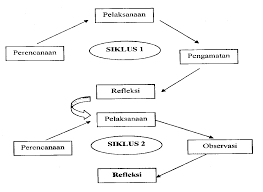 Gambar 1.1 model siklus kemmis dan taggartLangkah-langkah dalam pembelajaran PTK dapat dimulai dengan melakukan pembelajaran berbasis PTK, terlebih dahulu melakukan observasi awal yang bertujuan untuk:Menemukan masalah. Guru atau peneliti menemukan banyak fenomena yang terjadi pada objek yang akan diteliti. Tetapi fenomena-fenomena itu tampaknya ada penyimpangan dari teori yang ada. Fenomena-fenomena itu ditunjukkan dengan bukti yang valid.Masalah identifikasi masalah. Setelah guru menemukan beberapa masalah yang terjadi selanjutnya guru melakukan identifikasi masalah atau menemukan penyebab terjadinya masalah-masalah yang ada.Menentukan batasan masalah. Dalam kegiatan ini, guru menjelaskan karena ada beberapa seperti keterbatasan waktu, tenaga dan lainnya.Menganalisa masalah dengan menentukan faktor yang diduga sebagai penyebab utama terjadi masalah. Peneliti menentukan mengapa masalah itu dibatasi.Menemukan gagasan-gagasan pemecahan masalah dengan merumuskan hipotesis-hipotesis tindakan sebagai pemecahan.Menentukan pilihan hipotesis tindakan pemecahan masalah. Guru harus menunjukkan pilihan hipotesis tindakan sebagai solusi yang valid.Merumuskan judul perencanaan kegiatan pembelajaran berbasis PTK. Judul PTK harus tegas tertulis, masalah apa yang dicari solusinya dan tindakan apa yang dilakukan sebagai solusi.Setelah judul perencanaan PTK dirumuskan, langkah berikutnya adalah sebagai berikut.Perencanaan Tahap ini, kegiatan yang harus dilakukan yaitu:Membuat Rencana Pelaksanaan Pembelajaran (RPP)Mempersiapkan fasilitas dari sarana pendukung yang diperlukan di kelas.Mempersiapkan instrumen untuk merekan dan menganalisis data mengenai proses dan hasil tindakan.Pelaksanaan Tahap ini peneliti melaksanakan tindakan yang telag dirumuskan pada RPP dalam situasi yang aktual, yang meliputi kegiatan awal, kegiatan inti dan kegiatan penutup.Pengamatan Pada tahap ini mengamati siswa dalam mengikuti pembelajaran. Memahami kegiatan diskusi dalam kelompok dan mengamati pemahaman masing-masing anak terhadap penguasaan materi pembelajaran. Refleksi Pada tahap ini yang dilakukan adalah sebagai berikut.Mencatat hasil observasi.Mengevaluasi hasil observasi.Menganalisis hasil pembelajaran.Mencatat kelemahan-kelemahan untuk dijadikan bahan perbaikan pada siklus berikutnya.JADWAL PELAKSANAAN PENELITIAN TINDAKAN KELASBAB IVHASIL PENELITIANGambaran Singkat setting lokasi penelitianSetting lokasiMadrasah Tsanawiyah Klego berdiri pada tahun 1985. Faktor yang mendorong berdirinya madrasah ini adalah 90% dari masyarakat klego tidak dapat melanjutkan sekolah karena faktor biaya. Sehingga mayoritas dari masyarakat Klego hanya lulusan Sekolah Dasar (SD). Maka pada tahun 1985 bapak Marhaban JK, S.Ag sekeluarga bertekad mendirikan madrasah Tsanawiyah untuk menampung masyarakat yang tidak dapat melanjutkan sekolah. Pembangunan Madrasah ini selama satu tahun.Kegiatan belajar mengajar ini berjalan dengan baik pada tahun 1986, dengan jumlah siswa 35. Tenaga pendidik di Madrasah ini diambil dari lembaga pendidikan lain seperti al-Islam Joresan, Darul Huda Mayak, Muallimin dan al-Mukarrom Sumoroto. MTs Klego ini mengambil tenaga pendidik dari lembaga pendidikan lain karena minimnya sumber daya manusia di dusun Klego.Jumlah siswa dari tahun ke tahun semakin bertambah, namun pada tahun 90an Madrasah tersebut mengalami kegoncangan karena ada beberapa orang dari tenaga pendidik MTs Klego mencalonkan kepala Desa. Sehingga sekolah menjadi cerai berai. Hal ini menyebabkan 50% dari jumlah siswa menurun pada awalnya 35-40 menjadi 17-19 siswa.MTs Klego berubah nama menjadi MTs Ma’arif Klego atas saran lembaga Ma’arif NU untuk melanjutkan akreditasi agar dapat menyelenggarakan ujian di sekolahnya sendiri. Pada tahun 1996 merintis pondok pesantren yang mulai berkembang sampai saat ini.MTs Ma’arif Klego menggunakan metode yang artinya tetap melestarikan metode lama yang baik dan mengambil metode baru yang lebih baik. metode ini diharapkan sesuai arah kebijakan pemerintah mengenai kurikulum tahun 2006 dengan pendekatan berbasis KTSP yang mulai diperlakukan pada tahun 2006.MTs Ma’arif Klego ini sejak awal berdirinya sesuai izin pendirian Madrasah dari kantor wilayah Depag RI No. W.m. 0602200586 pada tanggal 1Juli 1986. Dengan nomor statistik madrasah 121235020061 dan nomor induk sekolah dari Departemen Pendidikan dan Pemberdayaan 20510290. Jenjang akreditasi yang dilakukan oleh dewan akreditasi madrasah Provinsi Jawa Timur: C/KW.13.4/MTs/190907/2007 pada tanggal 20 April 2007 sebagai Madrasah terakreditasi B secara geografis MTs Ma’arif Klego terletak:Jalan			: Halim Perdana Kusuma No. 38Dusun			: KlegoDesa/Kleurahan	: MricanKecamatan		: JenanganKabupaten		: PonorogoProvinsi		: Jawa TimurVisi, Misi dan TujuanVisi Madrasah Tsanawiyah Ma’arif KlegoBerilmu, memiliki ilmu yang berkualitas tinggi dalam penguasaan IPTEK dan IMTAQ sebagai kholifah fil ardl.Beramal, terampil dalam melaksanakan ibadah dan terampil dalam bermasyarakat.Bertaqwa, selalu menjunjung kebenaran dan menjauhi segala keburkan baik norma agama maupun norma masyarakat.Misi Madrasah Tsanawiyah Ma’arif KlegoBerbudi tinggiBerbadan sehatBerpengetahuan luasBerjiwa IkhlasTerampil, mandiri, kreatif dan berpotensiTujuan Madrasah Tsanawiyah Ma’arif KlegoBerdasarkan visi misi di atas, tujuan MTS Ma’arif Klego adalah sebagai berikut:“Para santriwan dan santriwati dapat melaksanakanibadah secara baik, berakhlak mulia, mampu berbicara dengan bahasa Arab dan Inggris yang akhirnya mampu bersaing dengan lembaga pendidikan lainnya.”Profil Singkat SekolahProfil Madrasah Tsanawiyah Ma’arif Klego Mrican Jenangan Ponorogo:Data guru MTs Ma’arif Klego Mrican Jenangan PonorogoPenjelasan data per-siklusSiklus IPada kegiatan pembelajaran di setiap siklus, alur atau tahapannya adalah empat kegiatan pembelajaran berbasis PTK yakni perencanaan (plan), tindakan (action), pengamatan (observation) dan refleksi (reflection). Adapun gambaran singkat kegiatan pembelajaran di siklus I dapat dijelaskan sebagai berikut:Perencanaan (Plan)Menyusun Rencana Pelaksanaan Pembelajaran (RPP) berbasis PTK.Pengembangan materi al-Qur’an Hadist.Menyiapkan media, sumber, bahan, alat pembelajaran dan menyusun strategi pembelajaran yang akan digunakan.Menyusun instrumen untuk merekam dan menganalisis data mengenai proses dan hasil tindakan.Menyiapkan kriteria ketuntasan minimal pencapaian kompetensi serta menyiapkan tolak ukur keberhasilan.Tindakan (action)Kegiatam awal Guru membuka pembelajaran dengan salam dan berdoa bersamaGuru mengabsen peserta didikGuru memberikan apersepsi materi yang akan dipelajari hari iniGuru menyampaikan penilaian hari iniKegiatan intiMengamatiGuru meminta siswa untuk membuka buku dan membacanyaSiswa diminta untuk memperhatikan penjelasan guruMenanya Guru memberikan kesempatan kepada siswa untuk bertanya terkait materiGuru menjawab pertanyaan dari siswa terkait materi yang telah dijelaskanMengekplorasi Setelah tanya jawab peserta didik dibagi menjadi 4 kelompokGuru memberikan soal mengenai materi hari ini sebagai babak pertama. Siswa diharapkan untuk mengerjakan secara individu.Setelah selesai dicocokkan bersama dan hasil skor dari setiap individu digabungkan bersama tim (kelompoknya).Selesai soal babak pertama guru membagikan soal sebagai babak kedua.Setiap individu mengerjakan masing-masing dan skor digabungkan bersama timnya.MengkomunikasiSiswa dengan poin terbanyak perwakilan maju untuk sedikit mengulas materi yang di dapat pada hari ini.Guru meminta siswa lain untuk memperhatikanMengasosiasi Guru meminta peserta didik lain untuk memberikan tepuk tangan.Guru menyimpulkan materi hari ini.Kegiatan penutupGuru melaksanakan penilaian dan refleksi serta penguatan terhadap siswa mengenai materi berdakwah, sebagai bahan langkah untuk selanjutnya.Guru memberikan tindak lanjut dengan memberikan tugas membaca buku lks hal 56Guru memberikan motivasi kepada siswaGuru menutup pembelajaran dengan membaca alhamdulillahGuru mengucapkan salam dan siswa menjawab ssalam dari guru.Pengamatan (observasion)Dalam kegiatan pengamatan (observasion), peneliti mengamati tingkat keaktifan belajar siswa dengan menggunakan lembar observasi instruktur dan memberikan tanda centang bagi siswa yang menunjukkan sikap sesuai dengan aspek yang diteliti.Hasil pengamatan pada siklus 1 dapat dilihat pada tabel berikut:Keaktifan belajar siswaTabel 3.1Hasil pengamatan keaktifan siswaKeterangan penilaian:Skor 0 = sangat kurang Skor 1 = kurangSkor 2 = cukup Skor 3= baik Keterangan aspek yang dinilai:A = keaktifan peserta didik dalam bertanyaB = keaktifan peserta didik pada pemecahan masalah/berpendapatC = keaktifan peserta didik bekerjasama dalam kelompokPersentase tingkat keaktifan siswa/siswi adalah sebagai berikut:Hasil belajar siswaTabel 3.2Hasil belajar siswa siklus 1Persentase hasil belajar siswa pada siklus 1 sebagai berikut:Reflesi (Reflection)Setelah melaksanakan pelaksanaan dan observasi, langkah selanjutnya yaitu merefleksi pelaksanaan tindakan yang telah dilakukan dan merefleksi kegiatan pengamatan yang telah dilakukan dengan menggunakan tolak ukur yang telah ditentukanapakah perlu untuk melaksanakan siklus II atau tidak.Pada proses pelaksanaan pembelajaran di siklus I ini, langkah selanjutnya mencatat hasil belajar uji kompetensi penguasaan masing-masing dari peserta didik terhadap mata pelajaran Al-Qur’an Hadist pokok bahasan Berdakwah.Namun kegiatan pembelajaran dengan strategi Learning Tournament pada siklus I ini belum mendapatkan hasil yang maksimal. Terlihat dari beberapa siswa yang masih belum aktif dalam pembelajaran. Maka dalam prosesnyaa siswa belum menunjukkan keaktifan belajar yang sesuai dengan yang diharapkan.Hasil penelitian menunjukkan dari jumlah 19 siswa di kelas VII A yang hanya memiliki keaktifan dengan baik masih sangat rendah yaitu hanya 10,53% atau 2 orang siswa. Bagi siswa yang memiliki keaktifan cukup mencapai 31,58% atau 6 orang siswa. Sedangkan yang terbanyak siswa memiliki keaktifan yang kurang dengan frekuensi terbanyak yaitu 47,37% atau 9 orang siswa. Sisanya 2 orang siswa atau 10,53% yang memiliki keaktifan sangat kurang. Untuk hasil belajar dapat diketahui yang mencapai kesuksesan dengan ketuntasan mencapai 36,8% atau 7 siswa. Untuk siswa yang belum mencapai ketuntasan sebesar 63,2% atau 11 siswa. Sehingga dapat diketahui bahwa peserta didik yang belum mencapai ketuntasan masih sangat tinggi dibanding dengan peseta didik yang mencapai ketuntasan.Hal ini yang menyebabkan hambatan yaitu siswa masih pertama kali menerapkan strategi Learning Tournament. Sehingga masih ada rasa canggung atau masih terbawa dengan suasana kondisi belajar pada pembelajaran sebelumnya. Sehingga perlu pelaksanaan siklus selanjutnya untuk memperbaiki kekurangan dalam proses pembelajaran pada siklus I untuk mencapai kesempurnaan pada pembelajaram selanjutnya.Siklus IIPembelajarn pada siklus ke II hampir sama pada siklus I. Strategi yang digunakan dalam siklus ke II ini yaitu strategi Learning Tournament dengan jumlah 3 babak. Setiap babak untuk mencari yang terbaik dari masing-masing timnya.Gambaran singkat dari siklus ke II ini sebagai berikut:Perencanaan (plan)Menyusun Rencana Pelaksanaan Pembelajaran (RPP) berbasis PTK.Pengembangan materi al-Qur’an Hadist.Menyiapkan media, sumber, bahan, alat pembelajaran dan menyusun strategi pembelajaran yang akan digunakan.Menyusun instrumen untuk merekam dan menganalisis data mengenai proses dan hasil tindakan.Menyiapkan kriteria ketuntasan minimal pencapaian kompetensi serta menyiapkan tolak ukur keberhasilanTindakan (action)Kegiatam awal Guru membuka pembelajaran dengan salam dan berdoa bersamaGuru mengabsen peserta didikGuru memberikan apersepsi materi yang akan dipelajari hari iniGuru menyampaikan penilaian hari iniKegiatan intiMengamatiGuru meminta siswa untuk membuka buku dan membacanyaSiswa diminta untuk memperhatikan penjelasan guruMenanya Guru memberikan kesempatan kepada siswa untuk bertanya terkait materiGuru menjawab pertanyaan dari siswa terkait materi yang telah dijelaskanMengekplorasi Setelah tanya jawab peserta didik dibagi menjadi 4 kelompokGuru memberikan soal mengenai materi hari ini sebagai babak pertama. Siswa diharapkan untuk mengerjakan secara individu.Setelah selesai dicocokkan bersama dan hasil skor dari setiap individu digabungkan bersama tim (kelompoknya).Selesai soal babak pertama guru membagikan soal sebagai babak kedua.Setiap individu mengerjakan masing-masing dan skor digabungkan bersama timnya.MengkomunikasiSiswa dengan poin terbanyak perwakilan maju untuk sedikit mengulas materi yang di dapat pada hari ini.Guru meminta siswa lain untuk memperhatikanMengasosiasi Guru meminta peserta didik lain untuk memberikan tepuk tangan.Guru menyimpulkan materi hari ini.Kegiatan penutupGuru melaksanakan penilaian dan refleksi serta penguatan terhadap siswa mengenai materi berdakwah, sebagai bahan langkah untuk selanjutnya.Guru memberikan tindak lanjut dengan memberikan tugas membaca buku lks hal 56Guru memberikan motivasi kepada siswaGuru menutup pembelajaran dengan membaca alhamdulillahGuru mengucapkan salam dan siswa menjawab ssalam dari guruPengamatan (observation)Hasil pengamatan pada siklus II dapat dilihat pada tabel berikut.Keaktifan belajar siswaTabel 3.3Hasil pengamatan keaktifan siswa siklus IIKeterangan penilaian:Skor 0 = sangat kurangSkor 1 = kurangSkor 2 = cukup Skor 3= baikKeterangan aspek yang dinilai:A = keaktifan peserta didik dalam bertanyaB = keaktifan peserta didik pada pemecahan masalah/berpendapatC = keaktifan peserta didik bekerjasama dalam kelompokPersentase tingkat keaktifan peserta didik adalah sebagai berikut:Hasil belajar siswaTabel 3.4Hasil belajar siswa siklus IIPersentase hasil belajar siswa pada siklus II sebagai berikut:Reflesi (Reflection)Setelah melaksanakan pelaksanaan dan observasi, langkah selanjutnya yaitu merefleksi pelaksanaan tindakan yang telah dilakukan dan merefleksi kegiatan pengamatan yang telah dilakukan dengan menggunakan tolak ukur yang telah ditentukan untuk membuat keputusan apakah perlu untuk melakukan siklus III atau tidak.  Selanjutnya melakukan pencatatan hasil belajar uji kompetensi dari masing-masing siswa terhadap mata pelajaran al-Quran Hadist pokok bahasan Berdakwah.Pada proses pembelajaran pada siklus II ini sudah lebih baik dari siklus I. Dapat diketahui dari hasil belajar yang didapat siswa sudah mendapatkan skor lebih baik dibandingkan dengan siklus ke I. Strategi yang digunakan dalam siklus II ini masih sama yaitu Strategi Learning Tournament. Dari hasil penelitian siklus II ini menunjukkan keaktifan yang baik berjumlah 6 peserta didik atau 31,58% dari jumlah 19 siswa di kelas VII A. Sudah cukup baik dibanding pada siklus pertama yaitu hanya 10,52% atau 2 orang siswa. Bagi siswa yang memiliki keaktifan cukup mencapai 36,84% atau 7 siswa. Untuk siswa yang memiliki keaktifan kurang dan sangat kurang memiliki skor sama yaitu mencapai 15,79% atau 3 orang siswa. Untuk hasil belajar dapat diketahui yang mencapai kesuksesan dengan ketuntasan mencapai 63,2% atau 12 siswa. sedangkan peserta didik yang belum tuntas mencapai 36,8% atau 7 peserta didik. Maka untuk hasil belajar peserta didik pada siklus II ini sudah lebih baik dari siklus I. Sehingga penggunaan strategi Learning Tournament perlu digunakan lagi untuk mencapai keberhasilan belajar siswa yang maksimal.Siklus IIIPembelajaran pada siklus ke III ini masih sama menggunakan strategi Learning Tournamnet seperti pada siklus I dan II. Pada siklus III ini ada 3 babak.Adapun gambaran singkat kegiatan pembelajaran pada siklus III ini sebagai berikut:Perencanaan (plan)Menyusun Rencana Pelaksanaan Pembelajaran (RPP) berbasis PTK.Pengembangan materi al-Qur’an Hadist.Menyiapkan media, sumber, bahan, alat pembelajaran dan menyusun strategi pembelajaran yang akan digunakan.Menyusun instrumen untuk merekam dan menganalisis data mengenai proses dan hasil tindakan.Menyiapkan kriteria ketuntasan minimal pencapaian kompetensi serta menyiapkan tolak ukur keberhasilanTindakan (action)Kegiatam awal Guru membuka pembelajaran dengan salam dan berdoa bersamaGuru mengabsen peserta didikGuru memberikan apersepsi materi yang akan dipelajari hari iniGuru menyampaikan penilaian hari iniKegiatan intiMengamatiGuru meminta siswa untuk membuka buku dan membacanyaSiswa diminta untuk memperhatikan penjelasan guruMenanya Guru memberikan kesempatan kepada siswa untuk bertanya terkait materiGuru menjawab pertanyaan dari siswa terkait materi yang telah dijelaskanMengekplorasi Setelah tanya jawab peserta didik dibagi menjadi 4 kelompokGuru memberikan soal mengenai materi hari ini sebagai babak pertama. Siswa diharapkan untuk mengerjakan secara individu.Setelah selesai dicocokkan bersama dan hasil skor dari setiap individu digabungkan bersama tim (kelompoknya)Selesai soal babak pertama guru membagikan soal sebagai babak kedua.Setiap individu mengerjakan masing-masing dan skor digabungkan bersama timnya.MengkomunikasiSiswa dengan poin terbanyak perwakilan maju untuk sedikit mengulas materi yang di dapat pada hari ini.Guru meminta siswa lain untuk memperhatikanMengasosiasi Guru meminta peserta didik lain untuk memberikan tepuk tangan.Guru menyimpulkan materi hari ini.Kegiatan penutupGuru melaksanakan penilaian dan refleksi serta penguatan terhadap siswa mengenai materi berdakwah, sebagai bahan langkah untuk selanjutnya.Guru memberikan tindak lanjut dengan memberikan tugas membaca buku lks hal 56Guru memberikan motivasi kepada siswaGuru menutup pembelajaran dengan membaca alhamdulillahGuru mengucapkan salam dan siswa menjawab ssalam dari guruPengamatan (observation)Hasil pengamatan keaktifan siswaTabel 3.5Hasil pengamatan keaktifan siswa siklus IIIKeterangan penilaian:Skor 0 = sangat kurangSkor 1 = kurangSkor 2 = cukup Skor 3= baikKeterangan aspek yang dinilai:A = keaktifan peserta didik dalam bertanyaB = keaktifan peserta didik pada pemecahan masalah/berpendapatC = keaktifan peserta didik dalam bekerjasama Persentase tingkat keaktifan peserta didik adalah sebagai berikut:Hasil belajar siswaPada siklus ke III ini dapat diketahui hasilnya melalui tabel di bawah ini.Tabel 3.6Hasil belajar siswa siklus IIIPersentase hasil belajar siswa pada siklus III sebagai berikut:Refleksi (reflection)Setelah melakukan pelaksanaan dan obervasi, langkah selanjutnya adalah merefleksi pelaksanaan tindakan yang telah dilakukan dan merefleksi observasi yang telah dilakukan dengan tolak ukur yang ditentukan untuk memutuskan apakah perlu adanya siklus VI atau tidak. Selanjutnya mencatat hasil belajar dari masing-masing peserta didik terhadap materi al-Quran Hadist pokok bahasan Berdakwah.Kegiatan pembelajaran pada siklus III telah mencapai hasil yang sangat memuaskan. Jika dilihat dari penelitian yang terus mengalami peningkatan pada setiap siklusnya. Dari hasil siklus III ini diketahui sebanyak 14 siswa atau 73,7% telah menunjukkan kekatifannya dengan baik dalam pembelajaran. Hal tersebut sangat berpengaruh pada pencapaian hasil peserta didik yang mencapi ketuntuntasan yakni 89,5% atau 17 siswa dari 19 peserta didik. Meskipun masih ada 2 peserta didik yang masih dibawah KKM. Berdasarkan penelitian pada siklus III ini, peneliti telah mencapai hasil yang sesuai harapan sehingga tidak perlu lagi untuk melanjutkan pada siklus ke IV.Proses analisis data per-siklusSiklus IDalam setiap siklus kegiatan pembelajaran berbasis PTK ada empat tahap yang harus dilakukan. Empat tahap tersebut yaitu perencanaan, tindakan, pengamatan dan refleksi. Berdasarkan pelaksaan pembelajaran tersebut dapat diperoleh dua jenis data yaitu hasil pengamatan langsung dan hasil dari tes akhir siswa. Materi yang digunakan untuk kegiatan PTK ini adalah al-qur’an hadist. Strategi yang digunakan adalah strategi Learning Tournament. Hasil penelitian pada siklus I adalah sebagai berikut:Keaktifan siswaKeaktifan siswa dalam proses pembelajaran pada penelitian ini dapat diamati dengan tiga aspek yakni keaktifan ketika siswa bertanya, keaktifan memecahkan masalah atau berpendapat dan keaktifan dalam berpresentasi.Adapun hasil penelitian yang diperoleh dapat dilihat pada tabel sebagai berikut:Tabel 4.1Hasil analisa pengamatan keaktifan belajar siswa pada siklus IDari hasil penelitian pada siklus I ini peserta didik sudah menunjukkan keaktifannya meskipun ada beberapa siswa yang masih kurang aktif. Hasil pengamatan keaktifan siswa menunjukkan bahwa untuk kategori baik sebesar 10,53%, cuku sebesar 31,58% dan kurang sebesar 57,90%. Hasil belajar siswaHasil belajar siswa yang diperoleh pada siklus I masih kurang maksimal. Ada beberapa siswa yang belum tuntas pada siklus I ini.Adapun data hasil belajar siswa dapat dilihat pada tabel dibawah iniTabel 4.2Hasil analisa pencapaian belajar siswa siklus IHasil belajar yang diperoleh pada sikus I untuk siswa yang tuntas sebesar 36,8% dan 63,2% bagi yang belum tuntas. Karena masih banyak yang belum mencapi ketuntasan maka dengan begitu perlu adanya siklus ke II guna untuk mencapai hasil yang maksimal.Siklus IIPada setiap siklus tentu ada empat tahap yang harus dilakukan yaitu perencanaan, tindakan, pengamatan dan refleksi. Berdasarkan kegiatan pembelaran dapat diperoleh dua data, pertama dari pengamatan langsung selama belajar dan kedua tes data nilai akhir pada pelajaran al-Quran Hadist. Strategi yang digunakan Learning Tournament. Hasil penelitian siklus II dapat dilihat sebagai berikut:Keaktifan belajar siswaKeaktifan belajar siswa dalam proses pembelajaran dalam penelitian ini dapat diamati melalui tiga aspek yaitu. Adapun hasil penelitian keaktifan belajar siswa melalui tabel berikut:Tabel 4.3Hasil analisa pengamatan kekatifan belajar siswa siklus IIBerdasarkan hasil penelitian pada siklus II, sudah cukup baik. siswa mulai terlibat aktif dalam pembelajaran di kelas. Hasil pengamatan keaktifan siswa menunjukkan 31,58% kategori keaktifannya dengan baik dan 36,84% menunjukkan keaktifan cukup. Dengan begitu masih ada 31,58% yang kurang aktif dalam pembelajaran.Hasil belajar siswaHasil belajar sudah menunjukkan peningkatan pada siklus II jika dibanding pada siklus sebelumnya.Adapun data hasil belajar siswa dapat dilihat pada tabel dibawah ini.Tabel 4.4Hasil analisa pencapaian belajar siswa siklus IIHasil belajar siswa pada siklus II ini yang mencapai 63,2%  atau 12 siswa yang tuntas.masih ada 36,8% atau 7 siswa yang belum mencapai ketuntasan. Dengan begitu perlu adanya pembelajaran pada siklus III agar maksimal untuk memperbaiki hasil belajar. Siklus IIIPada siklus III ini masih sama dengan empat tahap yang dilakukan yaitu perencanaan, tindakan, pengamatan dan refleksi. Berdasarkan kegiatan yang telah dilakukan ada dua jenis data yaitu hasil pengamatan langsung selama pembelajaran berlangsung dan data dari hasil tes akhir mata pelajaran al-Qur’an Hadist. Strategi yang digunakan yaitu Learning Tournament. Adapun hasil apad siklus III dijelaskan dibawah ini:Keaktifan belajar siswaKeaktifan peserta didik dapat dilihat dari tiga aspek yaitu kekatifan peserta didik dalam bertanya, kekatifan peserta didik ketika memecahkan masalah atau berpendapat dan kekatifan peserta didik ketika mempersentasikan hasilnya. Adapun hasilnya dapat dilihat pada tabel di bawah ini:Tabel 4.5Hasil analisa pengamatan kekatifan siswa siklus IIIBerdasarkan hasil penelitian pada siklus III ini, keaktifan siswa juga mengalami peningkatan sangat baik. Hasil yang diperoleh ada 73,7% atau 14 siswa yang menunjukkan keaktifan baik. 15,8% atau 3 siswa menunjukkan keaktifan yang cukup. Meskipun masih ada 2 siswa atau 10,5% siswa yang masih kurang aktif. Hasil belajar siswaHasil belajar siswa yang diperoleh pada siklus III sudah menunjukkan peningkatan. Adapaun hasilnya dapat dilihat pada tabel di bawah ini:Tabel 4.6Hasil analisa hasil belajar peserta didik pada siklus IIIKegiatan pembelajaran pada siklus III telah mencapai peningkatan yng drastis dan hasil yang memuaskan. Terlebih bagi siswa yang menguasai materi dengan baik. peserta didik yang berperang aktif dalam pembelajaran sehingga pencapaian hasil belajar siswa juga meningkat. Dari hasil pengamatan pada siklus III, sebanyak 89,5% atau 17 siswa telah menunjukkan ketuntasan dan keaktifannya maka berdampak pada hasil yang diperolehnya. Berdasarkan hasil penelitian pada siklus III, peneliti telah mencapai hasil pembelajaran sesuai dengan harapan sehingga tidak perlu untuk melanjutkan siklus selanjutnya atau siklus IV.Pembahasan Hasil penelitian menunjukkan bahwa hasil belajar siswa dengan menggunakan strategi learning tournament memperlihatkan hasil yang memuaskan sehingga sesuai apa yang diharapkan oleh peneliti. Baik dari hasil belajar atau keaktifannya. Data perbandingan dari 3 siklus dapat dicermati di bawah ini.Keaktifan Tabel 5.1Perbandingan keaktifan belajar siswa Berdasarkan hasil penelitian terhadap keaktifan siswa dapat dilihat pada siklus I, siklus II dan siklus III. Pada siklus I ada 2 siswa atau 10,53% yang memiliki keaktifan baik. 31,58% atau 6 siswa yang memiliki keaktifan cukup. Hasil ini jauh dari harapan, karena siswa masih terbiasa dengan belajar biasanya dan belum mampu menyesuaikan terhadap strategi baru. Hal ini menjadi evaluasi yang diperbaiki pada siklus berikutnya. Kemudian di siklus II, hasil penelitian mengalami peningkatan yang luamayan baik. Dimana siswa yang memiliki kekatifan baik mencapai 31,58% atau 6 siswa dan 36,84% atau 7 siswa memiliki keaktifan yang cukup. Selanjutnya untuk siklus III dapat diketahui hasil penelitian menunjukkan 73,7% atau 14 orang memiliki keaktifa baik dan 15,8% atau 3 siswa memiliki keaktifan cukup. Dengan demikian dapat dikatakan bahwa pada setiap siklusnya kekatifan mengalami peningkatan.Hasil belajarTabel 5.2Perbandingan hasil belajar siswaDari tabel di atas, bisa diketahui bahwa dengan menggunakan strategi Learning Tournament secara maksimal dapat meningkatkan keaktifan belajar siswa. Selain siswa menjadi aktif dalam belajar, hasil belajar siswa juga mengalami peningkatan di setiap siklusnya. Hasil penelitian pada siklus 1 sebesar 36,8% atau 7 siswa yang mencapai tuntas. Pada siklus II sebanyak 12 siswa atau 63,2% yang mencapai ketuntasan. Sedangkan pada siklus III hasil belajar siswa yang tuntas mencapai 89,5% atau 17 siswa dari 19 siswa di kelas VII A. Hasil menunjukkan bahwa dari tiap siklus mengalami peningkatan yang baik. Meskipun pada siklus III masih ada 2 anak yang belum tuntas.Adapun data perbandingan dari ketiga siklus yang dapat dicermati dibawah ini:Tabel 5.3Perbandinga hasil penelitian siswa Berdasarkan tabel di atas, dapat dilihat bahwa masing-masing aspek mengalami peningkatan. Dari siswa yang aktif dalam belajarnya, kemudian hasil belajarnya pun menjadi baik dan meningkat.Apabila disajikan dalam diagram maka seperti dibawah iniGambar diagram hasil penelitianDari diagram di atas dapat diamati hasil penelitian, bahwa hasil penelitian di siklus I rata-rata belum menunjukkan hasil yang memuaskandan masih jauh dari harapan. Kemudian di siklus II, sudah ada peningkatan pada setiap aspeknya. Selain itu, peneliti juga terus melakukan perbaikan pada setiap siklusnya, agar meningkatkan hasil penelitian di setiap siklusnya. Pada siklus III hasil penelitian keaktifan dan hasil belajar juga memperoleh hasil yang memuaskan. Meskipun peningkatan keaktifan tidak setinggi peningkatan hasil belajar. Dengan demikian, tidak perlu untuk melanjutkan siklus berikutnya.BAB VPENUTUPKesimpulan Berdasarkan pembahasan dan analisis data dapat disimpilkan sebagai berikut:Strategi Learning Tournament pada mata pelajaran al-Quran Hadist di kelas VII A MTs Ma’arif Klego Mrican Jenangan Ponorogo, dapat meningkatkan keaktifan belajar siswa pada setiap tahapnya. Peningkatan tersebut ditunjukkan pada siklus ke satu (1) 10,52 %, siklus ke dua (2) mencapai 31,58 % dan siklus ke tiga (3) 73,70 %.Strategi Learning Tournament pada mata pelajaran al-Quran Hadist di kelas VII A MTs Ma’arif Klego Mrican Jenangan Ponorogo. Peningkatan tersebut ditunjukkan pada siklus ke satu mencapai 36,80 %, siklus kedua sebesar 63,20 % dan siklus ke tiga mencapai 89,50 %..Saran Berdasarkan kesimpulan di atas, peneliti memberikan saran kepada:Guru pengampu mata pelajaran al Qur’an Hadist hendaknya menerapkan Strategi Learning Tournament agar peserta didik tetap aktif selama pembelajaran berlangsung.Bagi kepala madrasah, mengingat strategi LearningTournament merupakan salah satu jenis strategi Active Learning, para guru dapat dianjurkan untuk menggunakan strategi Active Learning dalam upaya meningkatkan keaktifan dan hasil belajar peserta didk yang salah satunya adalah Learning Tournament.DAFTAR PUSTAKAAini, Siti Nurul. Pengaruh Strategi Pembelajaran, Gaya Belajar, Sarana Praktik dan Media Terhadap Hasil Belajar Patiseri SMK se-GERBANGTASUSILA. Jurnal Pendidikan Vokasi, (online) Vol. 5 Nomor 1 Februari 2015.  (https://journal.uny.ac.id/index.php/jpv/article/download/6077/5261), diakses pada 13 Juni 2021Arikunto, Suharsimi. Prosedur Penelitian Suatu Pendekatan Praktik. Jakarta: Rineka Cipta, 2010.As’adi, Basuki. Desain Pembelajaran Berbasis PTK. Ponorogo Press, 2009.Bashori, Mohammad. Wawancara Guru al-Qur’AN Hadist. 13 November 2018.Direktorat Jendral Pendidikan Islam dan Direktorat Madrasah Depag RI, 2007.Hamalik, Oemar. Perencanaan Pengajaran Berdasarkan Pendekatan Sistem. Jakarta: PT Bumi Aksara, 2005.Hamalik, Oemar. Proses Belajar Mengajar. Bandung: PT. Bumi Aksara, 2008.Hanafiah, Nanang dan Cucu Suhana, Konsep Strategi Pembelajaran. Bandung: PT Refika Aditama, 2010.Komsiyah, Indah. Belajar dan Pembelajaran. Yogyakarta: TERAS, 2012.Majid, Abdul. Strategi Pembelajaran. Bandung: PT Remaja Rosdakarya, 2014.Rohmah, Noer. Psikologi Pendidikan. Yogyakarta: Teras, 2012.Saefuddin, Asis. Pembelajaran Efektif. Bandung: PT. Remaja Rosdakarya, 2014.Samuri, Wawancara Guru Akidah Akhlak MTs Ma’arif Klego. 26 Oktober 2018.Ramayulis. Ilmu Pendidikan Islam. Jakarta: Kalam Mulia, 2006.Sanjaya, Wina. Penelitian Tindakan Kelas. Jakarta: Kencana Prenada Media Group, ___Saondi, Ondi dan Aris Suherman. Etika Profesi Keguruan. Bandung: PT. Refika Aditama, 2015.Sibermen, Mel. Active Learning: 101 Strategi Pembelajaran Aktif. Yogyakarta: Pustaka Insan Madani, 2007.Silbermen, Melvin L. Active Learning 101 Cara Belajar Siswa Aktif. Bandung: Nusamedia, 2011.Suprihatiningrum, Jamil. Strategi embelajaran Teori dan Aplikasi. Jogjakarta: Ar-Ruzz Media, 2013.Susanto, Ahmad. Teori Belajar dan Pembelajaran di SD. Jakarta: Kencana, 2013.Syah, Muhibbin. Psikologi Pendidikan: Suatu Pendekatan Baru. Bandung: Remaja Rosdakarya, 1995.Sadirman. Interaksi dan Motivasi Belajar. Jakarta: Raja Grafindo Persada, 1986.Winarti. Peningkatan Kekatifan Dan Hasil Belajar Siswa Pokok Bahasan Penyusutan Aktiva Tetap Dengan Metode Menjodohkan Kotak. Jurnal Pendidikan Ekonomi Dinamika Pendidikan, Vol. VIII, No. 2 Desember 2013.No. Kegiatan Kegiatan Waktu A.PERSIAPANPERSIAPANPembuatan judul PTKPembuatan judul PTKNovember Pembuatan proposal skripsiPembuatan proposal skripsiDesember B.PELAKSANAANPELAKSANAANSiklus IPerencanaan 25 Maret 2019Siklus IPelaksanaan 21 April 2019 Siklus IPengamatan 21 April 2019Siklus IRefleksi 25 April 2019Siklus IIPerencanaan 1 April 2019Siklus IIPelaksanaan 5 April 2019Siklus IIPengamatan 5 April 2019Siklus IIRefleksi 7 April 2019Siklus IIIPerencanan9 April 2019Siklus IIIPelaksanaan 12 April 2019Siklus IIIPengamatan 12 Mei 2019Siklus IIIRefleksi 13 Mei 2019C.PENYUSUNAN LAPORANPENYUSUNAN LAPORANPengolahan DataPengolahan Data14 Mei 2019Penyusunan LaporanPenyusunan Laporan15 Mei 2019Nama MadrasahNomor Statistik Madrasah (NSM)Nama Kepala MadrasahTahun DidirikanMasa Kerja Kepala MadrasahStatus AkreditasiAlamat MadrasahNomor teleponNomor FaksNama MadrasahNomor Statistik Madrasah (NSM)Nama Kepala MadrasahTahun DidirikanMasa Kerja Kepala MadrasahStatus AkreditasiAlamat MadrasahNomor teleponNomor FaksNama MadrasahNomor Statistik Madrasah (NSM)Nama Kepala MadrasahTahun DidirikanMasa Kerja Kepala MadrasahStatus AkreditasiAlamat MadrasahNomor teleponNomor Faks:::::::::MTs Ma’arif Klego Mrican Jenangan Ponorogo121235020013Muhammad Sahal, S.Ag19864 TahunTerakreditasi BJL. Halim Perdana Kusuma No. 38 Klego Mrican Jenagan Ponorogo0352486713-Alamat Madrasah :Jalan Desa/kelurahanKecamatanKabupatenProvinsiNo. TelponNo. Faks Email::::::::Jl. Halim Perdana Kusuma MricanJenangan Ponorogo Jawa timur(0352)486713-Mts.klego@gmail.comJl. Halim Perdana Kusuma MricanJenangan Ponorogo Jawa timur(0352)486713-Mts.klego@gmail.comJl. Halim Perdana Kusuma MricanJenangan Ponorogo Jawa timur(0352)486713-Mts.klego@gmail.comNo.NamaNo.Nama1.Muhammad Sahal, S. Ag16.Linda Dwi, S.Pd.I2.KH. Murhadi17.Moh. Bashori, S.Pd.I3.K. Sunarto18.Hakim Pribadi, S.Pd.I4.Umi Latifah, S. Pd19.Markaban Jk, S.Ag5.Titin Uswiyati, S.Pd.I20.Siti Zalaikah6.Ahmad Zaenun, S. Pd.I21.Kateno, S.Pd7.Kajat, S. Ag22.Seto, S.Pd8.Heny Zn, S.E23.Ribadianto, S.Pd.I9.Amru Ahmadi, S.Pd.I24.Amru Ahmadi, S.Pd.I10Hayin Indayani, S.Pd.I25.Drs. Marjuki11.Yayuk Widya, S.Pd26.Yuli Hidayati, S.Pd.I12.Suyadi, S.Pd27.Zainal Arifin13.Drs. SAMURI28.Fitin Ifariyah, S.Pd.I14.Umi Masruroh29.Afifatul Bariroh, S.Pd.I15.Eny Qomariyah, S.Pd30.Rifan MuttaqinNo.Nama SiswaVariabel yang diamatiVariabel yang diamatiVariabel yang diamatiSkorKeteranganNo.Nama SiswaABCSkorKeterangan1.Arif Muhamad Ripay1102Cukup2.Bunga Natasya Putri1012Cukup 3.Dicky Put Muabsor0011Kurang 4.Ezyqi Zaahiru Hafiz H1113Baik 5.Fadya Aprilia Habsari0011Kurang 6.Faiq Nur Alifan0112Cukup 7.Fatkur Reza Angga A1012Cukup 8.Feri Febrianto1113Baik 9.Gatari Sekar Manah1102Cukup 10.Lia Khairunnisa1001Kurang 11.M. Latif Farhan Abadi0101Kurang 12.M. Aris Dwi Utomo0011Kurang 13.Muh. Afif Azhari0000Sangat kurang14.Nabila Nur Azizah1102Cukup 15.Rahul Samakan M.K0000Sangat kurang16.Samsul Muhammad G0011Kurang 17.Umi Hanikfatul B. SH0101Kurang 18.Yara Fairus Khairan0011Kurang 19.Yuliana0101Kurang KeaktifanJumlahPersentaseSangat kurang210,53 %Kurang 947,37 %Cukup 631,58 %Baik 210,53 %No.Nama SiswaKKMSkorKeterangan1.Arif Muhamad Ripay7567TT2.Bunga Natasya Putri7567TT3.Dicky Put Muabsor7580T4.Ezyqi Zaahiru Hafiz H7587T5.Fadya Aprilia Habsari7567TT6.Faiq Nur Alifan7573TT7.Fatkur Reza Angga A7580T7.Feri Febrianto7560TT9.Gatari Sekar Manah7573TT10.Lia Khairunnisa7560TT11.M. Latif Farhan Abadi7567TT12.M. Aris Dwi Utomo7567TT13.Muh. Afif Azhari7580T14.Nabila Nur Azizah7580T15.Rahul Samakan M.K7567TT16.Samsul Muhammad G7560TT17.Umi Hanikfatul B. SH7593T18.Yara Fairus Khairan7580T19.Yuliana7573TTJumlah Keterangan Persentase (%)7Tuntas 36,8 %12Tidak tuntas 63,2 %No.Nama SiswaVariabel yang diamatiVariabel yang diamatiVariabel yang diamatifKeteranganNo.Nama SiswaABCfKeterangan1.Arif Muhamad Ripay1113Baik2.Bunga Natasya Putri1012Cukup 3.Dicky Put Muabsor0011Kurang 4.Ezyqi Zaahiru Hafiz H1113Baik 5.Fadya Aprilia Habsari1012Cukup 6.Faiq Nur Alifan0000Sangat kurang 7.Fatkur Reza Angga A1113Baik 8.Feri Febrianto1113Baik 9.Gatari Sekar Manah1113Cukup 10.Lia Khairunnisa1001Cukup11.M. Latif Farhan Abadi0101Kurang 12.M. Aris Dwi Utomo1001Cukup  13.Muh. Afif Azhari0000Sangat kurang14.Nabila Nur Azizah1113Baik 15.Rahul Samakan M.K0101Kurang 16.Samsul Muhammad G0000Sangat kurang 17.Umi Hanikfatul B. SH1102Cukup 18.Yara Fairus Khairan1113Baik 19.Yuliana1102Cukup  Keaktifan Jumlah Persentase (%)Sangat kurang315,79%Kurang315,79%Cukup 736,84%Baik 631,58%No.Nama SiswaKKMSkorKeterangan1.Arif Muhamad Ripay7598T2.Bunga Natasya Putri7564TT3.Dicky Put Muabsor7590T4.Ezyqi Zaahiru Hafiz H7590T5.Fadya Aprilia Habsari7565TT6.Faiq Nur Alifan750TT7.Fatkur Reza Angga A7580T7.Feri Febrianto7582T9.Gatari Sekar Manah75100T10.Lia Khairunnisa7572TT11.M. Latif Farhan Abadi7596T12.M. Aris Dwi Utomo7585T13.Muh. Afif Azhari7575T14.Nabila Nur Azizah75100T15.Rahul Samakan M.K7565TT16.Samsul Muhammad G750TT17.Umi Hanikfatul B. SH75100T18.Yara Fairus Khairan7597T19.Yuliana7559TTJumlah Keterangan Persentase (%)12Tuntas 63,2 %7Tidak tuntas 36,8 %No.Nama SiswaVariabel yang diamatiVariabel yang diamatiVariabel yang diamatifKeteranganNo.Nama SiswaABCfKeterangan1.Arif Muhamad Ripay1113Baik2.Bunga Natasya Putri1012Cukup 3.Dicky Put Muabsor0101Kurang  4.Ezyqi Zaahiru Hafiz H1113Baik 5.Fadya Aprilia Habsari1113Baik 6.Faiq Nur Alifan1113 Baik   7.Fatkur Reza Angga A1113Baik 8.Feri Febrianto1113Baik 9.Gatari Sekar Manah1113Baik  10.Lia Khairunnisa1012Baik 11.M. Latif Farhan Abadi1012Cukup  12.M. Aris Dwi Utomo1113Baik  13.Muh. Afif Azhari1102Cukup 14.Nabila Nur Azizah1113Baik  15.Rahul Samakan M.K0011Kurang 16.Samsul Muhammad G1113Baik 17.Umi Hanikfatul B. SH1113Baik 18.Yara Fairus Khairan1113Baik 19.Yuliana1113Baik  Keaktifan Jumlah Persentase (%)Sangat kurang00%Kurang215,5%Cukup 315,8%Baik 1473,7%No.Nama SiswaKKMSkorKeterangan1.Arif Muhamad Ripay75100T2.Bunga Natasya Putri7560TT3.Dicky Put Muabsor7580T4.Ezyqi Zaahiru Hafiz H75100T5.Fadya Aprilia Habsari7575T6.Faiq Nur Alifan7575T7.Fatkur Reza Angga A7590T7.Feri Febrianto7580T9.Gatari Sekar Manah7590T10.Lia Khairunnisa7570TT11.M. Latif Farhan Abadi7580T12.M. Aris Dwi Utomo7590T13.Muh. Afif Azhari7590T14.Nabila Nur Azizah75100T15.Rahul Samakan M.K7580T16.Samsul Muhammad G7575T17.Umi Hanikfatul B. SH7580T18.Yara Fairus Khairan75100T19.Yuliana7585TJumlah Keterangan Persentase (%)17Tuntas 89,5%2Tidak tuntas 10,5%UraianKeteranganJumlah siswaPersentaseSangat Kurang0210,53%Kurang1947,37%Cukup 2631,58%Baik 3210,53%Jumlah KeteranganPrsentase7Tuntas36,8%12Tidak Tuntas63,2%UraianKeteranganJumlah siswaPersentaseSangat kurang0315,79%Kurang 1315,79%Cukup 2736,84%Baik 3631,58%Jumlah siswaKeteranganPersentase12Tuntas 63,2%7Tidak tuntas 36,8%UraianKeterangan Jumlah siswaPesentase (%)Sangat kurang000%Kurang 1210,5%Cukup 2315,8%Baik 31473,7%Jumlah siswaKeterangan Persentase (%)17Tuntas89,5%2Tidak Tuntas10,5%Siklus ISiklus ISiklus ISiklus IISiklus IISiklus IISiklus IIISiklus IIISiklus IIIKeaktifan F%Keaktifan F%KeaktifanF%Sangat kurang210,53%Sangat kurang315,79%Sangat kurang00%Kurang 947,37%Kurang 315,79%Kurang 210,5%Cukup 631,58%Cukup 736,84%Cukup 315,8%Baik 210,53%Baik 631,58%Baik 1473,7%Jumlah 19100%Jumlah 19100%Jumlah 19100%Siklus ISiklus ISiklus ISiklus IISiklus IISiklus IISiklus IIISiklus IIISiklus IIIHasil belajarF%Hasil belajarF%Hasil belajarF%Tidak tuntas 1263,2%Tidak tuntas736,8%Tidak tuntas210,5%Tuntas 736,8%Tuntas 1263,2%Tuntas 1789,5%KeaktifanSiklus I231,58%KeaktifanSiklus II631,58%KeaktifanSiklus III1473,7%Hasil belajarSiklus I736,8%Hasil belajarSiklus II1263,2%Hasil belajarSiklus III1789,5%